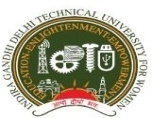 Indira Gandhi Delhi Technical University for Women Kashmere Gate, Delhi-110006 (Examination Division)                            FINAL Re-END-Term Date Sheet B. Tech (CSE/CSAI/MAE/ECE/ECEAI/IT/DMAM)                          FIRST SEMESTER (Regular) (Theory)                                                               OFFLINE (PEN & PAPER) Mode                                                            Important Instructions:For authenticity of any information, always visit the University Website www.igdtuw.ac.in. Books any other Printed, Handwritten, Course Material etc, Bags, Mobile Phones, Programmable Calculators & Other Electronic Gadgets are not permitted inside the premises of the Examination Centre, if any Student found with any such material, Student may be booked under Unfair Means Case. Borrowing/Lending of any item like Calculator, Eraser, Pencil etc during the examination is strictly prohibited.The pattern/format of End-Term Subjective question paper Q. 1 is compulsory. Attempt any one question from each Unit *Total Duration 3 hrs. Total Marks 60Venue of the examination is Examination Division, IGDTUWStudent must follow the Generic Preventive Measures/Covid-19 appropriate Behaviour as per Govt. guidelinesExamination DivisionDate/DaySession-I :10.00 A.M – 01:00 PMSession-II : 02.00 PM – 05.00 PM20.05.2022(Friday)BAS 101- Applied Mathematics-I (CSE/ECE)BAI  110 Programming with Python (CSE AI) BMA 110-Engineering Mechanics (IT/MAE/DMAM)23.05.2022(Monday)BAS 105-Applied Chemistry (IT/MAE/DMAM/ CSE/ECE)HMC 110-Communication Skills (IT/MAE/DMAM/                                                                                      CSEAI/ECEAI)24.05.2022(Tuesday)BEC 110-Basic Electrical Engineering (CSE/ECE) BAI 103 Computer Organization and Architecture (CSEAI) 25.05.2022(Wednesday)BAS 107 Applied Physics (CSEAI) BAS 103-Applied Physics-I (CSE/ECE)BAI 101 Intelligent Systems (CSEAI/ECEAI)